Šifra predmeta:       Šifra predmeta:       Naziv predmeta: SAVREMENO MEDIJSKO OKRUŽENJENaziv predmeta: SAVREMENO MEDIJSKO OKRUŽENJENaziv predmeta: SAVREMENO MEDIJSKO OKRUŽENJENaziv predmeta: SAVREMENO MEDIJSKO OKRUŽENJENaziv predmeta: SAVREMENO MEDIJSKO OKRUŽENJENaziv predmeta: SAVREMENO MEDIJSKO OKRUŽENJENaziv predmeta: SAVREMENO MEDIJSKO OKRUŽENJECiklus: I CIKLUSCiklus: I CIKLUSGodina: IIGodina: IIGodina: IISemestar: IVBroj ECTS kredita: 6Broj ECTS kredita: 6Broj ECTS kredita: 6Status: Obavezan 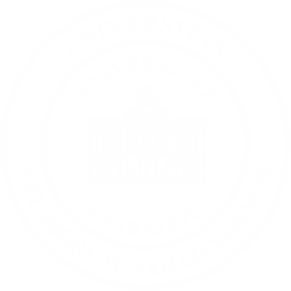 Status: Obavezan Status: Obavezan Status: Obavezan Status: Obavezan Ukupan broj sati:  150Predavanja: 45Vježbe: 30Seminar: 30Samostalni rad studenta: 20Grupni rad, prezentacije i diskusije: 15Konsultacije: 10Ukupan broj sati:  150Predavanja: 45Vježbe: 30Seminar: 30Samostalni rad studenta: 20Grupni rad, prezentacije i diskusije: 15Konsultacije: 10Ukupan broj sati:  150Predavanja: 45Vježbe: 30Seminar: 30Samostalni rad studenta: 20Grupni rad, prezentacije i diskusije: 15Konsultacije: 10Ukupan broj sati:  150Predavanja: 45Vježbe: 30Seminar: 30Samostalni rad studenta: 20Grupni rad, prezentacije i diskusije: 15Konsultacije: 10Odgovorni nastavnik/ciOdgovorni nastavnik/ciOdgovorni nastavnik/ciOdgovorni nastavnik/ciprof. dr. Irena Praskač – Salčine – mail: irena.praskac@fpn.unsa.baTermini konsultacija: ponedjeljak 09:00 – 12:00                                              utorak            09:00 – 11:00Uz mogućnost dogovora za termine koji nisu navedeni.prof. dr. Irena Praskač – Salčine – mail: irena.praskac@fpn.unsa.baTermini konsultacija: ponedjeljak 09:00 – 12:00                                              utorak            09:00 – 11:00Uz mogućnost dogovora za termine koji nisu navedeni.prof. dr. Irena Praskač – Salčine – mail: irena.praskac@fpn.unsa.baTermini konsultacija: ponedjeljak 09:00 – 12:00                                              utorak            09:00 – 11:00Uz mogućnost dogovora za termine koji nisu navedeni.prof. dr. Irena Praskač – Salčine – mail: irena.praskac@fpn.unsa.baTermini konsultacija: ponedjeljak 09:00 – 12:00                                              utorak            09:00 – 11:00Uz mogućnost dogovora za termine koji nisu navedeni.prof. dr. Irena Praskač – Salčine – mail: irena.praskac@fpn.unsa.baTermini konsultacija: ponedjeljak 09:00 – 12:00                                              utorak            09:00 – 11:00Uz mogućnost dogovora za termine koji nisu navedeni.Preduslov za upis:Preduslov za upis:Preduslov za upis:Preduslov za upis:-----Cilj (ciljevi) predmeta:Cilj (ciljevi) predmeta:Cilj (ciljevi) predmeta:Cilj (ciljevi) predmeta:Cilj predmeta je dati studentima uvid u funkcionisanje savremenih komunikacijskih sistema. Teoretski dio predmeta načelno ispituje pokretače i primaoce poruka /informacija u procesu komunikacije, principe organiziranja informacijskih sistema i njihove funkcije, dok se njegov empirijski dio odnosi na izučavanje komunikacijskih sistema najtipičnijih za određene modele i nivoe te osigurava provjeru teoretskih postavki i početnih hipoteza.Cilj predmeta je dati studentima uvid u funkcionisanje savremenih komunikacijskih sistema. Teoretski dio predmeta načelno ispituje pokretače i primaoce poruka /informacija u procesu komunikacije, principe organiziranja informacijskih sistema i njihove funkcije, dok se njegov empirijski dio odnosi na izučavanje komunikacijskih sistema najtipičnijih za određene modele i nivoe te osigurava provjeru teoretskih postavki i početnih hipoteza.Cilj predmeta je dati studentima uvid u funkcionisanje savremenih komunikacijskih sistema. Teoretski dio predmeta načelno ispituje pokretače i primaoce poruka /informacija u procesu komunikacije, principe organiziranja informacijskih sistema i njihove funkcije, dok se njegov empirijski dio odnosi na izučavanje komunikacijskih sistema najtipičnijih za određene modele i nivoe te osigurava provjeru teoretskih postavki i početnih hipoteza.Cilj predmeta je dati studentima uvid u funkcionisanje savremenih komunikacijskih sistema. Teoretski dio predmeta načelno ispituje pokretače i primaoce poruka /informacija u procesu komunikacije, principe organiziranja informacijskih sistema i njihove funkcije, dok se njegov empirijski dio odnosi na izučavanje komunikacijskih sistema najtipičnijih za određene modele i nivoe te osigurava provjeru teoretskih postavki i početnih hipoteza.Cilj predmeta je dati studentima uvid u funkcionisanje savremenih komunikacijskih sistema. Teoretski dio predmeta načelno ispituje pokretače i primaoce poruka /informacija u procesu komunikacije, principe organiziranja informacijskih sistema i njihove funkcije, dok se njegov empirijski dio odnosi na izučavanje komunikacijskih sistema najtipičnijih za određene modele i nivoe te osigurava provjeru teoretskih postavki i početnih hipoteza.Tematske jedinice:Tematske jedinice:Tematske jedinice:Tematske jedinice:Sistemske teorije komunikacijskih procesaRazvoj sistemskih teorijaModeliranje sistemaPrimjena/adaptacija sistemskih modela komuniciranjaIKS  -  osnovne postavke Razvoj IKSProblemi izučavanja IKSNačelne karakteristike i odredbe definicije IKSMedijska sistemska paradigma Socijalni i tehnološki aspekti IK sistemaModeli savremenih komunikacijskih procesa Medijski subsistemiSavremeni  IK sistemi    Dominantne informacione strukture Uporedni medijski sistemi izvan Zapadnog svijetaRazvoj komunikacijskih procesa i sistema i bosanskohercegovačko, društvo i državaSistemske teorije komunikacijskih procesaRazvoj sistemskih teorijaModeliranje sistemaPrimjena/adaptacija sistemskih modela komuniciranjaIKS  -  osnovne postavke Razvoj IKSProblemi izučavanja IKSNačelne karakteristike i odredbe definicije IKSMedijska sistemska paradigma Socijalni i tehnološki aspekti IK sistemaModeli savremenih komunikacijskih procesa Medijski subsistemiSavremeni  IK sistemi    Dominantne informacione strukture Uporedni medijski sistemi izvan Zapadnog svijetaRazvoj komunikacijskih procesa i sistema i bosanskohercegovačko, društvo i državaSistemske teorije komunikacijskih procesaRazvoj sistemskih teorijaModeliranje sistemaPrimjena/adaptacija sistemskih modela komuniciranjaIKS  -  osnovne postavke Razvoj IKSProblemi izučavanja IKSNačelne karakteristike i odredbe definicije IKSMedijska sistemska paradigma Socijalni i tehnološki aspekti IK sistemaModeli savremenih komunikacijskih procesa Medijski subsistemiSavremeni  IK sistemi    Dominantne informacione strukture Uporedni medijski sistemi izvan Zapadnog svijetaRazvoj komunikacijskih procesa i sistema i bosanskohercegovačko, društvo i državaSistemske teorije komunikacijskih procesaRazvoj sistemskih teorijaModeliranje sistemaPrimjena/adaptacija sistemskih modela komuniciranjaIKS  -  osnovne postavke Razvoj IKSProblemi izučavanja IKSNačelne karakteristike i odredbe definicije IKSMedijska sistemska paradigma Socijalni i tehnološki aspekti IK sistemaModeli savremenih komunikacijskih procesa Medijski subsistemiSavremeni  IK sistemi    Dominantne informacione strukture Uporedni medijski sistemi izvan Zapadnog svijetaRazvoj komunikacijskih procesa i sistema i bosanskohercegovačko, društvo i državaSistemske teorije komunikacijskih procesaRazvoj sistemskih teorijaModeliranje sistemaPrimjena/adaptacija sistemskih modela komuniciranjaIKS  -  osnovne postavke Razvoj IKSProblemi izučavanja IKSNačelne karakteristike i odredbe definicije IKSMedijska sistemska paradigma Socijalni i tehnološki aspekti IK sistemaModeli savremenih komunikacijskih procesa Medijski subsistemiSavremeni  IK sistemi    Dominantne informacione strukture Uporedni medijski sistemi izvan Zapadnog svijetaRazvoj komunikacijskih procesa i sistema i bosanskohercegovačko, društvo i državaIshodi učenja: Ishodi učenja: Ishodi učenja: Ishodi učenja: Znanje: Student će moći definirati savremene komunikacijske sisteme na globalnom planu i u pojedinim državama, te dati njihovu usporedbu, sličnosti i razlike;Vještine: Sposobnost analiziranja uloge komunikacijskih sistema u savremenom društvu i načina njihovog povezivanja sa drugim sistemima;Kompetencije: Znati analizirati i prepoznati ulogu komunikacijskih sistema u globaliziranom društvu;Znanje: Student će moći definirati savremene komunikacijske sisteme na globalnom planu i u pojedinim državama, te dati njihovu usporedbu, sličnosti i razlike;Vještine: Sposobnost analiziranja uloge komunikacijskih sistema u savremenom društvu i načina njihovog povezivanja sa drugim sistemima;Kompetencije: Znati analizirati i prepoznati ulogu komunikacijskih sistema u globaliziranom društvu;Znanje: Student će moći definirati savremene komunikacijske sisteme na globalnom planu i u pojedinim državama, te dati njihovu usporedbu, sličnosti i razlike;Vještine: Sposobnost analiziranja uloge komunikacijskih sistema u savremenom društvu i načina njihovog povezivanja sa drugim sistemima;Kompetencije: Znati analizirati i prepoznati ulogu komunikacijskih sistema u globaliziranom društvu;Znanje: Student će moći definirati savremene komunikacijske sisteme na globalnom planu i u pojedinim državama, te dati njihovu usporedbu, sličnosti i razlike;Vještine: Sposobnost analiziranja uloge komunikacijskih sistema u savremenom društvu i načina njihovog povezivanja sa drugim sistemima;Kompetencije: Znati analizirati i prepoznati ulogu komunikacijskih sistema u globaliziranom društvu;Znanje: Student će moći definirati savremene komunikacijske sisteme na globalnom planu i u pojedinim državama, te dati njihovu usporedbu, sličnosti i razlike;Vještine: Sposobnost analiziranja uloge komunikacijskih sistema u savremenom društvu i načina njihovog povezivanja sa drugim sistemima;Kompetencije: Znati analizirati i prepoznati ulogu komunikacijskih sistema u globaliziranom društvu;Metode izvođenja nastave: Metode izvođenja nastave: Metode izvođenja nastave: Metode izvođenja nastave: Predavanja                          40%Grupne prezentacije       20%Vježbe                                    30%Seminari                               10%Predavanja                          40%Grupne prezentacije       20%Vježbe                                    30%Seminari                               10%Predavanja                          40%Grupne prezentacije       20%Vježbe                                    30%Seminari                               10%Predavanja                          40%Grupne prezentacije       20%Vježbe                                    30%Seminari                               10%Predavanja                          40%Grupne prezentacije       20%Vježbe                                    30%Seminari                               10%Metode provjere znanja sa strukturom ocjene: Metode provjere znanja sa strukturom ocjene: Metode provjere znanja sa strukturom ocjene: Metode provjere znanja sa strukturom ocjene: Seminarski  rad                                                   20 %                   Midterm/parcijalni ispit                                 30 %Završni ispit                                                          50 %Ocjene u odnosu na broj bodova postignut na završnom ispitu:           0-54=F         55-64=E        65-74=D        75-84=C        85-94=B    95-100=A Ispiti: midterm/parcijalni ispit, završni, popravni i septembarski ispitni rok, pismena ili usmena provjera znanja.Studenti su obavezni dostaviti seminarske radove do roka navedenog na početku nastave. Radovi dostavljeni izvan navedenog roka neće ulaziti u bodovnu evidenciju.Prije izlaska na ispit R/RSF/V studenti dužni su izlazak prijaviti putem eUNSA sistema i u indeksu posjedovati potpis nastavnika kao dokaz o odslušanom predmetu. U  suprotnom, student ne može pristupiti ispitu. R/RSF/V neće moći ostvariti pravo na potpis i izlazak na ispit u svim rokovima ukoliko ne ispune min. 80% obaveza predviđenih u izvođenju nastave.Kod bodovanja jedan bod je u korist studenta.Student ima pravo ostvariti uvid u rad sedam dana nakom objavljivanja rezultata ispita.Termini završnih i popravnih ispita te termin septembarskog roka za R/RSF/V studente kao i rezultati ispita bit će oglašeni na web stranici Fakulteta (www.fpn.unsa.ba) i/ili platformi e – nastave (pripadajućim modulima) u skladu sa Akademskim kalendarom aktivnosti.Instruktivna nastava za vanredne studente bit će održana u skladu s Akademskim kalendarom a termini njenog održavanja blagovremeno objavljeni na web stranici Fakulteta.Na popravni i septembarski rok imaju pravo izaći studenti koji su ostvarili pravo na izlazak na završni ispit. U vrijeme državnih i vjerskih praznika bez nastavnih i ispitnih obaveza.Seminarski  rad                                                   20 %                   Midterm/parcijalni ispit                                 30 %Završni ispit                                                          50 %Ocjene u odnosu na broj bodova postignut na završnom ispitu:           0-54=F         55-64=E        65-74=D        75-84=C        85-94=B    95-100=A Ispiti: midterm/parcijalni ispit, završni, popravni i septembarski ispitni rok, pismena ili usmena provjera znanja.Studenti su obavezni dostaviti seminarske radove do roka navedenog na početku nastave. Radovi dostavljeni izvan navedenog roka neće ulaziti u bodovnu evidenciju.Prije izlaska na ispit R/RSF/V studenti dužni su izlazak prijaviti putem eUNSA sistema i u indeksu posjedovati potpis nastavnika kao dokaz o odslušanom predmetu. U  suprotnom, student ne može pristupiti ispitu. R/RSF/V neće moći ostvariti pravo na potpis i izlazak na ispit u svim rokovima ukoliko ne ispune min. 80% obaveza predviđenih u izvođenju nastave.Kod bodovanja jedan bod je u korist studenta.Student ima pravo ostvariti uvid u rad sedam dana nakom objavljivanja rezultata ispita.Termini završnih i popravnih ispita te termin septembarskog roka za R/RSF/V studente kao i rezultati ispita bit će oglašeni na web stranici Fakulteta (www.fpn.unsa.ba) i/ili platformi e – nastave (pripadajućim modulima) u skladu sa Akademskim kalendarom aktivnosti.Instruktivna nastava za vanredne studente bit će održana u skladu s Akademskim kalendarom a termini njenog održavanja blagovremeno objavljeni na web stranici Fakulteta.Na popravni i septembarski rok imaju pravo izaći studenti koji su ostvarili pravo na izlazak na završni ispit. U vrijeme državnih i vjerskih praznika bez nastavnih i ispitnih obaveza.Seminarski  rad                                                   20 %                   Midterm/parcijalni ispit                                 30 %Završni ispit                                                          50 %Ocjene u odnosu na broj bodova postignut na završnom ispitu:           0-54=F         55-64=E        65-74=D        75-84=C        85-94=B    95-100=A Ispiti: midterm/parcijalni ispit, završni, popravni i septembarski ispitni rok, pismena ili usmena provjera znanja.Studenti su obavezni dostaviti seminarske radove do roka navedenog na početku nastave. Radovi dostavljeni izvan navedenog roka neće ulaziti u bodovnu evidenciju.Prije izlaska na ispit R/RSF/V studenti dužni su izlazak prijaviti putem eUNSA sistema i u indeksu posjedovati potpis nastavnika kao dokaz o odslušanom predmetu. U  suprotnom, student ne može pristupiti ispitu. R/RSF/V neće moći ostvariti pravo na potpis i izlazak na ispit u svim rokovima ukoliko ne ispune min. 80% obaveza predviđenih u izvođenju nastave.Kod bodovanja jedan bod je u korist studenta.Student ima pravo ostvariti uvid u rad sedam dana nakom objavljivanja rezultata ispita.Termini završnih i popravnih ispita te termin septembarskog roka za R/RSF/V studente kao i rezultati ispita bit će oglašeni na web stranici Fakulteta (www.fpn.unsa.ba) i/ili platformi e – nastave (pripadajućim modulima) u skladu sa Akademskim kalendarom aktivnosti.Instruktivna nastava za vanredne studente bit će održana u skladu s Akademskim kalendarom a termini njenog održavanja blagovremeno objavljeni na web stranici Fakulteta.Na popravni i septembarski rok imaju pravo izaći studenti koji su ostvarili pravo na izlazak na završni ispit. U vrijeme državnih i vjerskih praznika bez nastavnih i ispitnih obaveza.Seminarski  rad                                                   20 %                   Midterm/parcijalni ispit                                 30 %Završni ispit                                                          50 %Ocjene u odnosu na broj bodova postignut na završnom ispitu:           0-54=F         55-64=E        65-74=D        75-84=C        85-94=B    95-100=A Ispiti: midterm/parcijalni ispit, završni, popravni i septembarski ispitni rok, pismena ili usmena provjera znanja.Studenti su obavezni dostaviti seminarske radove do roka navedenog na početku nastave. Radovi dostavljeni izvan navedenog roka neće ulaziti u bodovnu evidenciju.Prije izlaska na ispit R/RSF/V studenti dužni su izlazak prijaviti putem eUNSA sistema i u indeksu posjedovati potpis nastavnika kao dokaz o odslušanom predmetu. U  suprotnom, student ne može pristupiti ispitu. R/RSF/V neće moći ostvariti pravo na potpis i izlazak na ispit u svim rokovima ukoliko ne ispune min. 80% obaveza predviđenih u izvođenju nastave.Kod bodovanja jedan bod je u korist studenta.Student ima pravo ostvariti uvid u rad sedam dana nakom objavljivanja rezultata ispita.Termini završnih i popravnih ispita te termin septembarskog roka za R/RSF/V studente kao i rezultati ispita bit će oglašeni na web stranici Fakulteta (www.fpn.unsa.ba) i/ili platformi e – nastave (pripadajućim modulima) u skladu sa Akademskim kalendarom aktivnosti.Instruktivna nastava za vanredne studente bit će održana u skladu s Akademskim kalendarom a termini njenog održavanja blagovremeno objavljeni na web stranici Fakulteta.Na popravni i septembarski rok imaju pravo izaći studenti koji su ostvarili pravo na izlazak na završni ispit. U vrijeme državnih i vjerskih praznika bez nastavnih i ispitnih obaveza.Seminarski  rad                                                   20 %                   Midterm/parcijalni ispit                                 30 %Završni ispit                                                          50 %Ocjene u odnosu na broj bodova postignut na završnom ispitu:           0-54=F         55-64=E        65-74=D        75-84=C        85-94=B    95-100=A Ispiti: midterm/parcijalni ispit, završni, popravni i septembarski ispitni rok, pismena ili usmena provjera znanja.Studenti su obavezni dostaviti seminarske radove do roka navedenog na početku nastave. Radovi dostavljeni izvan navedenog roka neće ulaziti u bodovnu evidenciju.Prije izlaska na ispit R/RSF/V studenti dužni su izlazak prijaviti putem eUNSA sistema i u indeksu posjedovati potpis nastavnika kao dokaz o odslušanom predmetu. U  suprotnom, student ne može pristupiti ispitu. R/RSF/V neće moći ostvariti pravo na potpis i izlazak na ispit u svim rokovima ukoliko ne ispune min. 80% obaveza predviđenih u izvođenju nastave.Kod bodovanja jedan bod je u korist studenta.Student ima pravo ostvariti uvid u rad sedam dana nakom objavljivanja rezultata ispita.Termini završnih i popravnih ispita te termin septembarskog roka za R/RSF/V studente kao i rezultati ispita bit će oglašeni na web stranici Fakulteta (www.fpn.unsa.ba) i/ili platformi e – nastave (pripadajućim modulima) u skladu sa Akademskim kalendarom aktivnosti.Instruktivna nastava za vanredne studente bit će održana u skladu s Akademskim kalendarom a termini njenog održavanja blagovremeno objavljeni na web stranici Fakulteta.Na popravni i septembarski rok imaju pravo izaći studenti koji su ostvarili pravo na izlazak na završni ispit. U vrijeme državnih i vjerskih praznika bez nastavnih i ispitnih obaveza.Literatura: Literatura: Literatura: Literatura: Obavezna literatura: Studenti će na početku semestra dobiti Hrestomatiju koja sadržava materijale, tekstove i dijelove knjiga potrebnih za ispit, iz naslova:Baran, S. J., K. Davis, D. (2012): Mass Communication Theory: Foundation, Ferment, and Future, Wadsworth Cengage Learning, Boston, USA, (Systems theories of communication processes),Hallin, D. C., Mancini, P. (2012): Comparing Media Systems, Beyond the Western World, Cambridge University Press,Radojković M., Stojković B., (2009): Informaciono komunikacioni sistemi, drugo izdanje, Clio, Beograd,Voćkić-Avdagić, J. (2002): Suvremene komunikacije ne/sigurna igra svijeta, FPN, Sarajevo, Vreg, F. (1991): Demokratsko komuniciranje, FPN, Sarajevo, (Sistemske teorije komunikacijskih procesa).(Odgovorni nastavnik će studentima  dati prevedene i/li prerađene  dijelovi knjiga koje nisu na maternjem jeziku, a obavezne su za ispit.)Dopunska literatura: Bogdanić, A. (2016): Razmatranje novinarskog diskursa i teorije medija, Uvod u teoriju novinarnosti, Komunikološki koledž u Banjaluci, Banja Luka, (Medijski sistemi /Četiri teorije štampe, Tri modela medijskih sistema),Hallin, D. C., Mancini, P. (2004): Comparing Media Systems: Three Models of Media and Politics, Cambridge University Press,McQuail, D. (2010): Mass Communication Theory, (6th edition), London: Part 2 Theories- Chapter 3 (Koncepti i modeli za masovnu komunikaciju),Ružić, Fjodor (1991): Informacijsko komunikacijski sistemi, Školska knjiga, Zagreb, Voćkić-Avdagić, J. (1997): Razvoj komunikacijskih procesa i sistema i bosanskohercegovačko, društvo i država, FPN, Sarajevo.Napomena - na vježbama će se raditi autori u dogovoru sa nastavnikom i željama studenata, aktuelnim problemima i na drugim jezicima koje studenti mogu čitati i interpretirati.Predavanja i materijali sa predavanja dostupni su na platformi e – nastave na modulu Savremeno medijsko okruženje.Studenti će pri izradi seminarskih radova u skladu sa tematskom oblasti dobiti dodatne naslove za istraživanje.Obavezna literatura: Studenti će na početku semestra dobiti Hrestomatiju koja sadržava materijale, tekstove i dijelove knjiga potrebnih za ispit, iz naslova:Baran, S. J., K. Davis, D. (2012): Mass Communication Theory: Foundation, Ferment, and Future, Wadsworth Cengage Learning, Boston, USA, (Systems theories of communication processes),Hallin, D. C., Mancini, P. (2012): Comparing Media Systems, Beyond the Western World, Cambridge University Press,Radojković M., Stojković B., (2009): Informaciono komunikacioni sistemi, drugo izdanje, Clio, Beograd,Voćkić-Avdagić, J. (2002): Suvremene komunikacije ne/sigurna igra svijeta, FPN, Sarajevo, Vreg, F. (1991): Demokratsko komuniciranje, FPN, Sarajevo, (Sistemske teorije komunikacijskih procesa).(Odgovorni nastavnik će studentima  dati prevedene i/li prerađene  dijelovi knjiga koje nisu na maternjem jeziku, a obavezne su za ispit.)Dopunska literatura: Bogdanić, A. (2016): Razmatranje novinarskog diskursa i teorije medija, Uvod u teoriju novinarnosti, Komunikološki koledž u Banjaluci, Banja Luka, (Medijski sistemi /Četiri teorije štampe, Tri modela medijskih sistema),Hallin, D. C., Mancini, P. (2004): Comparing Media Systems: Three Models of Media and Politics, Cambridge University Press,McQuail, D. (2010): Mass Communication Theory, (6th edition), London: Part 2 Theories- Chapter 3 (Koncepti i modeli za masovnu komunikaciju),Ružić, Fjodor (1991): Informacijsko komunikacijski sistemi, Školska knjiga, Zagreb, Voćkić-Avdagić, J. (1997): Razvoj komunikacijskih procesa i sistema i bosanskohercegovačko, društvo i država, FPN, Sarajevo.Napomena - na vježbama će se raditi autori u dogovoru sa nastavnikom i željama studenata, aktuelnim problemima i na drugim jezicima koje studenti mogu čitati i interpretirati.Predavanja i materijali sa predavanja dostupni su na platformi e – nastave na modulu Savremeno medijsko okruženje.Studenti će pri izradi seminarskih radova u skladu sa tematskom oblasti dobiti dodatne naslove za istraživanje.Obavezna literatura: Studenti će na početku semestra dobiti Hrestomatiju koja sadržava materijale, tekstove i dijelove knjiga potrebnih za ispit, iz naslova:Baran, S. J., K. Davis, D. (2012): Mass Communication Theory: Foundation, Ferment, and Future, Wadsworth Cengage Learning, Boston, USA, (Systems theories of communication processes),Hallin, D. C., Mancini, P. (2012): Comparing Media Systems, Beyond the Western World, Cambridge University Press,Radojković M., Stojković B., (2009): Informaciono komunikacioni sistemi, drugo izdanje, Clio, Beograd,Voćkić-Avdagić, J. (2002): Suvremene komunikacije ne/sigurna igra svijeta, FPN, Sarajevo, Vreg, F. (1991): Demokratsko komuniciranje, FPN, Sarajevo, (Sistemske teorije komunikacijskih procesa).(Odgovorni nastavnik će studentima  dati prevedene i/li prerađene  dijelovi knjiga koje nisu na maternjem jeziku, a obavezne su za ispit.)Dopunska literatura: Bogdanić, A. (2016): Razmatranje novinarskog diskursa i teorije medija, Uvod u teoriju novinarnosti, Komunikološki koledž u Banjaluci, Banja Luka, (Medijski sistemi /Četiri teorije štampe, Tri modela medijskih sistema),Hallin, D. C., Mancini, P. (2004): Comparing Media Systems: Three Models of Media and Politics, Cambridge University Press,McQuail, D. (2010): Mass Communication Theory, (6th edition), London: Part 2 Theories- Chapter 3 (Koncepti i modeli za masovnu komunikaciju),Ružić, Fjodor (1991): Informacijsko komunikacijski sistemi, Školska knjiga, Zagreb, Voćkić-Avdagić, J. (1997): Razvoj komunikacijskih procesa i sistema i bosanskohercegovačko, društvo i država, FPN, Sarajevo.Napomena - na vježbama će se raditi autori u dogovoru sa nastavnikom i željama studenata, aktuelnim problemima i na drugim jezicima koje studenti mogu čitati i interpretirati.Predavanja i materijali sa predavanja dostupni su na platformi e – nastave na modulu Savremeno medijsko okruženje.Studenti će pri izradi seminarskih radova u skladu sa tematskom oblasti dobiti dodatne naslove za istraživanje.Obavezna literatura: Studenti će na početku semestra dobiti Hrestomatiju koja sadržava materijale, tekstove i dijelove knjiga potrebnih za ispit, iz naslova:Baran, S. J., K. Davis, D. (2012): Mass Communication Theory: Foundation, Ferment, and Future, Wadsworth Cengage Learning, Boston, USA, (Systems theories of communication processes),Hallin, D. C., Mancini, P. (2012): Comparing Media Systems, Beyond the Western World, Cambridge University Press,Radojković M., Stojković B., (2009): Informaciono komunikacioni sistemi, drugo izdanje, Clio, Beograd,Voćkić-Avdagić, J. (2002): Suvremene komunikacije ne/sigurna igra svijeta, FPN, Sarajevo, Vreg, F. (1991): Demokratsko komuniciranje, FPN, Sarajevo, (Sistemske teorije komunikacijskih procesa).(Odgovorni nastavnik će studentima  dati prevedene i/li prerađene  dijelovi knjiga koje nisu na maternjem jeziku, a obavezne su za ispit.)Dopunska literatura: Bogdanić, A. (2016): Razmatranje novinarskog diskursa i teorije medija, Uvod u teoriju novinarnosti, Komunikološki koledž u Banjaluci, Banja Luka, (Medijski sistemi /Četiri teorije štampe, Tri modela medijskih sistema),Hallin, D. C., Mancini, P. (2004): Comparing Media Systems: Three Models of Media and Politics, Cambridge University Press,McQuail, D. (2010): Mass Communication Theory, (6th edition), London: Part 2 Theories- Chapter 3 (Koncepti i modeli za masovnu komunikaciju),Ružić, Fjodor (1991): Informacijsko komunikacijski sistemi, Školska knjiga, Zagreb, Voćkić-Avdagić, J. (1997): Razvoj komunikacijskih procesa i sistema i bosanskohercegovačko, društvo i država, FPN, Sarajevo.Napomena - na vježbama će se raditi autori u dogovoru sa nastavnikom i željama studenata, aktuelnim problemima i na drugim jezicima koje studenti mogu čitati i interpretirati.Predavanja i materijali sa predavanja dostupni su na platformi e – nastave na modulu Savremeno medijsko okruženje.Studenti će pri izradi seminarskih radova u skladu sa tematskom oblasti dobiti dodatne naslove za istraživanje.Obavezna literatura: Studenti će na početku semestra dobiti Hrestomatiju koja sadržava materijale, tekstove i dijelove knjiga potrebnih za ispit, iz naslova:Baran, S. J., K. Davis, D. (2012): Mass Communication Theory: Foundation, Ferment, and Future, Wadsworth Cengage Learning, Boston, USA, (Systems theories of communication processes),Hallin, D. C., Mancini, P. (2012): Comparing Media Systems, Beyond the Western World, Cambridge University Press,Radojković M., Stojković B., (2009): Informaciono komunikacioni sistemi, drugo izdanje, Clio, Beograd,Voćkić-Avdagić, J. (2002): Suvremene komunikacije ne/sigurna igra svijeta, FPN, Sarajevo, Vreg, F. (1991): Demokratsko komuniciranje, FPN, Sarajevo, (Sistemske teorije komunikacijskih procesa).(Odgovorni nastavnik će studentima  dati prevedene i/li prerađene  dijelovi knjiga koje nisu na maternjem jeziku, a obavezne su za ispit.)Dopunska literatura: Bogdanić, A. (2016): Razmatranje novinarskog diskursa i teorije medija, Uvod u teoriju novinarnosti, Komunikološki koledž u Banjaluci, Banja Luka, (Medijski sistemi /Četiri teorije štampe, Tri modela medijskih sistema),Hallin, D. C., Mancini, P. (2004): Comparing Media Systems: Three Models of Media and Politics, Cambridge University Press,McQuail, D. (2010): Mass Communication Theory, (6th edition), London: Part 2 Theories- Chapter 3 (Koncepti i modeli za masovnu komunikaciju),Ružić, Fjodor (1991): Informacijsko komunikacijski sistemi, Školska knjiga, Zagreb, Voćkić-Avdagić, J. (1997): Razvoj komunikacijskih procesa i sistema i bosanskohercegovačko, društvo i država, FPN, Sarajevo.Napomena - na vježbama će se raditi autori u dogovoru sa nastavnikom i željama studenata, aktuelnim problemima i na drugim jezicima koje studenti mogu čitati i interpretirati.Predavanja i materijali sa predavanja dostupni su na platformi e – nastave na modulu Savremeno medijsko okruženje.Studenti će pri izradi seminarskih radova u skladu sa tematskom oblasti dobiti dodatne naslove za istraživanje.IZVEDBENI PLAN NASTAVE I VJEŽBIIZVEDBENI PLAN NASTAVE I VJEŽBIIZVEDBENI PLAN NASTAVE I VJEŽBIIZVEDBENI PLAN NASTAVE I VJEŽBIIZVEDBENI PLAN NASTAVE I VJEŽBIIZVEDBENI PLAN NASTAVE I VJEŽBIIZVEDBENI PLAN NASTAVE I VJEŽBIIZVEDBENI PLAN NASTAVE I VJEŽBIIZVEDBENI PLAN NASTAVE I VJEŽBIRadna sedmicaDatum/satDatum/satNaziv tematske cjelineNaziv tematske cjelineNaziv tematske cjelineNaziv tematske cjelinePlan vježbiDatum/sat1.01.03.2024.08.00 – 10.30Termin će biti nadoknađen radi praznika u dogovoru sa studentima01.03.2024.08.00 – 10.30Termin će biti nadoknađen radi praznika u dogovoru sa studentimaSistemske teorije komunikacijskih procesa Baran-Davis (183-187) Sistemske teorije komunikacijskih procesa Baran-Davis (183-187) Sistemske teorije komunikacijskih procesa Baran-Davis (183-187) Sistemske teorije komunikacijskih procesa Baran-Davis (183-187) U dogovoru sa predmetnim nastavnikom vježbe prate tok predavanja01.03.2024.10.30 – 12.00Termin će biti nadoknađen radi praznika u dogovoru sa studentima2.08.03.2024.08.00 – 10.3008.03.2024.08.00 – 10.30Sistemske teorije komunikacijskih procesa: France Vreg (IV dio)Sistemske teorije komunikacijskih procesa: France Vreg (IV dio)Sistemske teorije komunikacijskih procesa: France Vreg (IV dio)Sistemske teorije komunikacijskih procesa: France Vreg (IV dio)Teme i literatura za studentske radove08.03.2024.10.30 – 12.003.15.03.2024.08.00 – 10.3015.03.2024.08.00 – 10.30Medijska sistemska paradigmaMedijska sistemska paradigmaMedijska sistemska paradigmaMedijska sistemska paradigmaTeme i literatura za studentske radove15.03.2024.10.30 – 12.004.22.03.2024.08.00 – 10.3022.03.2024.08.00 – 10.30Sistemi informisanja   -   osnovne postavke ISistemi informisanja   -   osnovne postavke ISistemi informisanja   -   osnovne postavke ISistemi informisanja   -   osnovne postavke IAnaliza agenasa IKS-a22.03.2024.10.30 – 12.005.29.03.2024.08.00 – 10.3029.03.2024.08.00 – 10.30Sistemi informisanja   -   osnovne postavke IISistemi informisanja   -   osnovne postavke IISistemi informisanja   -   osnovne postavke IISistemi informisanja   -   osnovne postavke IIPriprema za midterm29.03.2024.08.00 – 10.306.05.04.2024.08.00 – 10.3005.04.2024.08.00 – 10.30Komunikacijski sistemi (modeli) IGeneza medijskih sistema/modela (James Curran, Siebert, Peterson i Schramm, Danis McQuail,  Hallin i Mancini,...) ON – LINE NASTAVAKomunikacijski sistemi (modeli) IGeneza medijskih sistema/modela (James Curran, Siebert, Peterson i Schramm, Danis McQuail,  Hallin i Mancini,...) ON – LINE NASTAVAKomunikacijski sistemi (modeli) IGeneza medijskih sistema/modela (James Curran, Siebert, Peterson i Schramm, Danis McQuail,  Hallin i Mancini,...) ON – LINE NASTAVAKomunikacijski sistemi (modeli) IGeneza medijskih sistema/modela (James Curran, Siebert, Peterson i Schramm, Danis McQuail,  Hallin i Mancini,...) ON – LINE NASTAVA05.04.2024.10.30 – 12.007.12.04.2024.08.00 – 10.3012.04.2024.08.00 – 10.30Prva provjera znanja- TESTPrva provjera znanja- TESTPrva provjera znanja- TESTPrva provjera znanja- TESTPrikazi i analiza obrađenih modela12.04.2024.10.30 – 12.008.19.04.2024.08.00 – 10.30Termin će biti nadoknađen u dogovoru sa studentima zbog praznika19.04.2024.08.00 – 10.30Termin će biti nadoknađen u dogovoru sa studentima zbog praznikaKomunikacijski sistemi (modeli) IIGeneza medijskih sistema/ modela (James Curran, Siebert, Peterson i Schramm, Danis McQuail,  Hallin i Mancini,...)Komunikacijski sistemi (modeli) IIGeneza medijskih sistema/ modela (James Curran, Siebert, Peterson i Schramm, Danis McQuail,  Hallin i Mancini,...)Komunikacijski sistemi (modeli) IIGeneza medijskih sistema/ modela (James Curran, Siebert, Peterson i Schramm, Danis McQuail,  Hallin i Mancini,...)Komunikacijski sistemi (modeli) IIGeneza medijskih sistema/ modela (James Curran, Siebert, Peterson i Schramm, Danis McQuail,  Hallin i Mancini,...)Prikazi i analiza obrađenih modela19.04.2024.10.30 – 12.00Termin će biti nadoknađen u dogovoru sa studentima zbog praznika9.26.04.2024.08.00 – 10.3026.04.2024.08.00 – 10.30Klasifikacija i/k sistema Normativno/pravna osnova Materijalno/tehnološka osnovica IKS Klasifikacija i/k sistema Normativno/pravna osnova Materijalno/tehnološka osnovica IKS Klasifikacija i/k sistema Normativno/pravna osnova Materijalno/tehnološka osnovica IKS Klasifikacija i/k sistema Normativno/pravna osnova Materijalno/tehnološka osnovica IKS Prikazi i analiza obrađenih modela26.04.2024.10.30 – 12.0010.03.05.2024.08.00 – 10.3003.05.2024.08.00 – 10.30Savremeni diskurs globalnog sistema komuniciranja Savremeni diskurs globalnog sistema komuniciranja Savremeni diskurs globalnog sistema komuniciranja Savremeni diskurs globalnog sistema komuniciranja Analiza medijskih modela Hallin i Mancini03.05.2024.10.30 – 12.0011.10.05.2024.08.00 – 10.3010.05.2024.08.00 – 10.30Vanjska događanja i domaći interesi – kolaps jednostavnih medijskih sistemaVanjska događanja i domaći interesi – kolaps jednostavnih medijskih sistemaVanjska događanja i domaći interesi – kolaps jednostavnih medijskih sistemaVanjska događanja i domaći interesi – kolaps jednostavnih medijskih sistemaAnaliza medijskih modela Hallin i Mancini10.05.2024.10.30 – 12.0012.17.05.2024.08.00 – 10.3017.05.2024.08.00 – 10.30Uporedni medijski sistemi izvan zapadnog svijeta Hallin-a i Mancini-ja IUporedni medijski sistemi izvan zapadnog svijeta Hallin-a i Mancini-ja IUporedni medijski sistemi izvan zapadnog svijeta Hallin-a i Mancini-ja IUporedni medijski sistemi izvan zapadnog svijeta Hallin-a i Mancini-ja IAnaliza kriterija Hallin-a i Mancini-ja na bh medijskim primjerima17.05.2024.10.30 – 12.0013.24.05.2024.08.00 – 10.3024.05.2024.08.00 – 10.30Uporedni medijski sistemi izvan zapadnog svijeta Hallin-a i Mancini-ja IIUporedni medijski sistemi izvan zapadnog svijeta Hallin-a i Mancini-ja IIUporedni medijski sistemi izvan zapadnog svijeta Hallin-a i Mancini-ja IIUporedni medijski sistemi izvan zapadnog svijeta Hallin-a i Mancini-ja IIPrezentacije Radova24.05.2024.10.30 – 12.0014.31.05.2024.08.00 – 10.3031.05.2024.08.00 – 10.30Razvoj komunikacijskih procesa i sistema i bosanskohercegovačko,  društvo i država ION – LINE NASTAVARazvoj komunikacijskih procesa i sistema i bosanskohercegovačko,  društvo i država ION – LINE NASTAVARazvoj komunikacijskih procesa i sistema i bosanskohercegovačko,  društvo i država ION – LINE NASTAVARazvoj komunikacijskih procesa i sistema i bosanskohercegovačko,  društvo i država ION – LINE NASTAVAPrezentacije radova31.05.2024.10.30 – 12.0015.07.06.2024.08.00 – 10.3007.06.2024.08.00 – 10.30Razvoj komunikacijskih procesa i sistema i bosanskohercegovačko,  društvo i država IION – LINE NASTAVARazvoj komunikacijskih procesa i sistema i bosanskohercegovačko,  društvo i država IION – LINE NASTAVARazvoj komunikacijskih procesa i sistema i bosanskohercegovačko,  društvo i država IION – LINE NASTAVARazvoj komunikacijskih procesa i sistema i bosanskohercegovačko,  društvo i država IION – LINE NASTAVAPriprema za završni ispit07.06.2024.10.30 – 12.00ZAVRŠNI ISPITIZAVRŠNI ISPITIZAVRŠNI ISPITIZAVRŠNI ISPITI